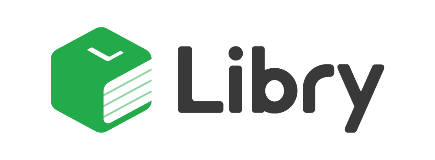 太枠内をご記入ください※導入方法の違いについて「書籍購入済み」…同一の紙の書籍をご購入の上、Libryの利用もご希望の場合「書籍購入なし」…デジタル版のみ必要な場合（後日紙の書籍をご購入いただきましても書籍購入済み価格との差額返金はできません）※先生用（無料）について先生ご利用分は無料ですが、「デジタル教科書＋デジタル教材セット」は購入が必要です。貴校名フリガナ申込日　　　　年　　月　　日貴校名申込日　　　　年　　月　　日学校コード（文部科学省のWebサイトより調べることができます）（文部科学省のWebサイトより調べることができます）ご担当先生名フリガナフリガナご担当先生名貴校電話番号ご担当先生メールアドレス　　　　　　　　　　     ＠※数字の1と小文字のl（エル）、0（ゼロ）とo（オー）など分かるようにご明記ください　　　　　　　　　　     ＠※数字の1と小文字のl（エル）、0（ゼロ）とo（オー）など分かるようにご明記ください個人情報の取り扱い□下記内容に同意するこちらで取得するすべての情報は、実教出版株式会社および、Libry開発元の株式会社Libryが、貴校におけるLibry導入を円滑に行うために取得しています。また、具体的な導入の進め方について、株式会社Libryの担当者より、直接連絡をさせていただく場合がございます。□下記内容に同意するこちらで取得するすべての情報は、実教出版株式会社および、Libry開発元の株式会社Libryが、貴校におけるLibry導入を円滑に行うために取得しています。また、具体的な導入の進め方について、株式会社Libryの担当者より、直接連絡をさせていただく場合がございます。書名コード／書籍名使用学年利用人数先生用(無料)導入方法単価合計例）Co.312106エクセル化学総合版1年生240　人２　人☑書籍購入済み□書籍購入なし円円Co.人人□書籍購入済み□書籍購入なし円円Co. 人人□書籍購入済み□書籍購入なし円円Co. 人人□書籍購入済み□書籍購入なし円円Co. 人人□書籍購入済み□書籍購入なし円円Co. 人人□書籍購入済み□書籍購入なし円円Co.人人□書籍購入済み□書籍購入なし円円Co.人人□書籍購入済み□書籍購入なし円円Co.人人□書籍購入済み□書籍購入なし円円総合計円